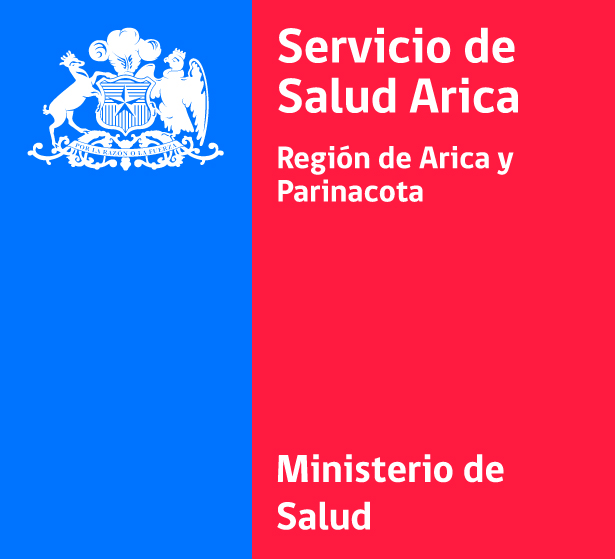 SUBDIRECCIÓN RECURSOS HUMANOSBASES DEL LLAMADO A PRESENTACIÓN DE ANTECEDENTES PROFESIONAL DE APOYO OFICINA DE CALIDAD Y SEGURIDAD DEL PACIENTE.Las presentes bases responden a las directrices establecidas en el Código de Buenas Prácticas Laborales. Además, cumplen con asegurar que los métodos y procedimientos del proceso de selección estén sustentados en la no discriminación, en la paridad de género, la idoneidad y en los méritos de los y las postulantes. CARGO A PROVEER:Cargo: Profesional de apoyo Oficina de Calidad y Seguridad del PacienteGrado: 15º EUS.Calidad Jurídica: Contrata, 44 horas semanales.Estamento:  Profesional Dependencia Directa: Encargada Oficina de Calidad y Seguridad del PacienteJefatura Superior de : Director(a) Servicio de Salud AricaLugar de Desempeño: Oficina de Calidad y Seguridad del Paciente. Dirección Servicio de Salud Arica.PERFIL DEL CARGOI. OBJETIVO DEL CARGOII. FUNCIONES PRINCIPALESIII. REQUISITOS FORMALES DE EDUCACIÓN, EXPERIENCIA Y ENTRENAMIENTO 3.1. Nivel Educacional Mínimo Requerido:3.2. Título(s) Requerido(s) /Área (s) de especialización3.3. Post Título o Post Grado Requerido:3.5. Conocimientos Específicos Deseables:3.6. Experiencia Laboral (especificar tiempo):IV. OTRAS RESPONSABILIDADES DEL CARGOV. DEFINICION DE CLIENTESVI. COMPETENCIAS PARA EL CARGOVII. RESPONSABILIDADES DE Seguridad y Prevención de RiesgosREQUISITOS DE POSTULACIÓN:Para ingresar a  18.834, Administración del Estado será necesario cumplir los siguientes requisitos:a) Ser ciudadano;b) Haber cumplido con la ley de reclutamiento y movilización, cuando fuere procedente;    acreditado mediante la presentación del  certificado original válido para dichos fines, emitido por la autoridad competente.c) Tener salud compatible con el desempeño del cargo; se acreditará mediante certificación entregada por el Servicio de Salud. Certificado que será emitido una vez que la persona seleccionada acepte el cargo.d) Haber aprobado la educación básica y poseer el nivel educacional o título profesional o técnico que por la naturaleza del empleo exija la ley; mediante la presentación de fotocopia simple del certificado respectivo, el cual deberá presentar el original, en caso de ser nombrado en el cargo, en el momento que lo acepte.ANTECEDENTES  DE POSTULACIÓN 4.1. Inicio del Proceso:Las bases del proceso de selección se encontraran disponibles en la página Web del Servicio, www.saludarica.cl a contar del 02/03/2017. La recepción de antecedentes se extenderá desde el 09/03/2017 hasta las 16:00 horas del día 14/03/2017, ambas fechas inclusive, en  de Partes del Servicio de Salud Arica, ubicada en calle 18 de Septiembre Nº 1000, Edificio N, 2do. Piso, Hospital Regional de Arica.-4.2.- Antecedentes Requeridos Para poder postular al presente concurso, el interesado/a deberá presentar al momento de la postulación los siguientes antecedentes:a) Ficha de Postulación. (Ver anexo 1) (Formato publicado en la página Web del Servicio.)b) Currículum vitae Ciego. (Ver anexo 2) (Formato publicada en la página Web del Servicio.)c) Certificado de título profesional, según corresponda. (Fotocopia simple). d) Certificados que acrediten estudios de Especialización, Post-títulos o Capacitación según corresponda a los requisitos del cargo al que postula. (Fotocopia simple). e) Certificados que acrediten experiencia laboral. (Fotocopia simple). Los/las funcionario/as que se desempeñen en el Servicio de Salud Arica, que deseen postular, deberán presentar todos los antecedentes señalados, en igualdad de condiciones con los/las demás postulantes.Aquella postulación que no acompañe alguno de los antecedentes individualizados anteriormente quedará fuera del proceso, asimismo aquellos antecedentes que debieran acreditar experiencia y capacitación mencionadas en el currículum, será eliminada automáticamente del presente proceso de selección. Los antecedentes se conservarán por un período  de treinta días, siendo devueltos al postulante que lo solicite. 4.3. Fecha, lugar y forma de recepción de postulaciones:4.4.-. Postulantes que presenten alguna discapacidad que les produzca impedimento o dificultades en la aplicación de los instrumentos de selección que se administrarán, deberán informarlo en su postulación, para adoptar las medidas pertinentes, de manera de garantizar la igualdad de condiciones a todos los postulantes que se presenten en este concurso.5.  FACTORES DE EVALUACION  deberá definir un puntaje mínimo para el proceso en general, que cada postulante deberá alcanzar para ser considerado idóneo(a). 6.  CALENDARIZACIÓN DEL PROCESONota: La calendarización del proceso del llamado a presentación de antecedentes puede sufrir modificaciones.SERVICIO DE SALUD DE ARICASUBDIRECCION DE RECURSOS HUMANOSFICHA DE POSTULACIÓN1.- ANTECEDENTES2.- IDENTIFICACIÓN DE La  presente  postulación  implica  mi  aceptación  íntegra  de  los  criterios  del  presenteProceso de Selección, a las cuales me someto desde ya.Declaro,  asimismo,  mi  disponibilidad  real  para  desempeñarme  en  el  Servicio  deSalud Arica y expreso además lo siguiente:Presento algún tipo de discapacidad que me dificulta realizar el proceso de selección: Si  	 No  	.Especificar:	 	.(Lo	anterior	será tomado en cuenta para adaptar el proceso de selección).3.- ORDEN PRESENTACIÓN ANTECEDENTES:a)	Ficha Postulación. b)	Currículum Vitae.c)		Fotocopia  Título Requerido para el cargo (si es seleccionado	deberá presentar el original).d)	Fotocopia de Post-título o  Post-Grado (sólo si corresponde). e)	Fotocopias Capacitaciones.f)	Referencias Laborales.FirmaSERVICIO DE SALUD DE ARICASUBDIRECCION DE RECURSOS HUMANOSCURRÍCULUM VITAE1.- ANTECEDENTES PERSONALES(*) Se sugiere no incluir datos de identificación personal.2.- IDENTIFICACIÓN DE 3.- TÍTULO(S)* Indicando sólo aquellos con certificado de título y ordenado por fecha descendentemente, es decir, los últimos estudios realizados en primer lugar.4.- GRADOS ACADÉMICOS* Indicar sólo aquellos con certificado de título (en el siguiente orden: doctorado, magíster o diplomado),  los  demás  no  serán  ponderados  ni  considerados.  Marcar con una cruz (X) la modalidad del estudio.5.- CAPACITACIÓN* Indicar sólo aquellos con certificado y ordenado por fecha descendentemente, es decir, los últimos cursos realizados en primer lugar.6.- TECNOLOGÍAS DE *  Indique  su  nivel  de  dominio  en  los  software  en  que  Ud.  tenga  conocimiento. Especifique el software y luego señale con una cruz (X) bajo el nivel que posee7.- ÚLTIMO CARGO DESARROLLADOS O EN DESARROLLO* Sólo cuando corresponda.8.- TRAYECTORÍA LABORAL* Además del anterior, indique sus últimos trabajos realizados, si corresponde.9.- REFERENCIAS LABORALES* Indicar el nombre de tres jefaturas con las cuales se haya desempeñado.Apoyar el desarrollo de las actividades a cargo de la oficina de calidad y seguridad del paciente, destinadas a la obtención de autorizaciones sanitarias vigentes y acreditación de los prestadores institucionales de salud de la red asistencial pública, además de  ejecutar otras acciones relacionadas con la mejora de la atención en ámbito de seguridad del paciente. Función o TareaPeriodicidadApoyar la aplicación de las Normas Técnicas Básicas (NTB) para Autorización Sanitaria en los Prestadores Institucionales de Salud públicos para establecer diagnósticos y diseñar planes de mejora en conjunto con coordinadores técnicos u encargados de calidad de cada prestador.Según requerimientoElaborar protocolos y documentos requeridos por las Normas Técnicas Básicas (NTB) para Autorización Sanitaria.Según requerimientoMonitorear de Planes de Mejora de las Normas Técnicas Básicas (NTB)Según requerimientoApoyar la aplicación de las pautas de cotejo del manual de  Acreditación en Calidad para establecer diagnósticos de la situación actual de los Prestadores Institucionales de salud de la Red Asistencial Pública en relación a la obtención y mantención de acreditación en calidad. Según requerimientoApoyar el diseño de Planes de Mejora,  en conjunto con encargados(as) de calidad de cada Prestador Institucional, de acuerdo a las observaciones contenidas en los informes diagnósticos de Acreditación de Prestadores Institucionales y fiscalizaciones realizadas por la Superintendencia  de SaludSegún requerimientoEfectuar seguimiento de indicadores de Calidad e Infecciones asociadas a la Atención de salud Según requerimientoApoyar la elaboración de protocolos relacionados con la seguridad del paciente de los establecimientos a cargo del Servicio de Salud Arica.Según requerimientoApoyar la elaboración de protocolos resolutivos y de referencia y contra referencia de la red asistencial  de la Región de Arica y Parinacota.Según requerimientoApoyar la elaboración y seguimiento  de convenios sostenidos con las Municipalidades en marco del programa de mantenimiento de infraestructura de establecimientos de atención primaria municipal.Según requerimientoApoyar en otras actividades que impliquen la mejora de la calidad y seguridad del paciente en los prestadores institucionales públicos.Según requerimientoApoyar desarrollo de Compromisos de GestiónSegún requerimientoApoyar evaluación estrategia Hospital AmigoSegún requerimientoY otros que la jefatura estime necesariosSegún requerimientoE. Básica   E. MediaF. TécnicaF. ProfesionalXProfesional del Área de la SaludDiplomadoMagísterDoctoradoNo requeridoXÁrea:-------3.4. Conocimientos Específicos Obligatorios:Normas Técnicas Básicas para la obtención de autorización sanitariaHerramientas de ExcelExperiencia LaboralAños1 añoSiNoEspecificarManejo de DineroXManejo de Información ConfidencialXDiagnósticos de situación actual de cada prestador institucional.Manejo de MaterialesXDocumentos de apoyo enviados por MINSAL (manuales, guías, libros) Manejo de HerramientasXExcel Manejo de EquiposXComputador de escritorioInternosInternosExternosExternos1.Dirección del Servicio de Salud 1.-Director (a) de Salud Municipal Arica2.Encargada de Of. de  Calidad y seguridad del paciente. 2.- Directores Prestadores institucionales de Salud públicos 3.3.- Encargados(as) de Calidad de cada Prestador Institucional4.4.-SEREMI de SaludNivel de dominio deseable para el cargoNivel de dominio deseable para el cargoNivel de dominio deseable para el cargoCompetencias123Compromiso con la OrganizaciónXProbidadXOrientación a la eficienciaXOrientación al clienteXTrabajo de equipoXComunicación efectivaXManejo de conflictosXConfianza en sí mismo/aXAdaptación al cambioXManejos de Tecnologías de Información y ComunicaciónXCumplir con las normas y disposiciones de Seguridad y Salud Ocupacional.Aplicar los métodos y los procedimientos establecidos por su jefatura.Participar siempre y activamente en todas las actividades del Programa  de Seguridad y Salud Ocupacional.Cumplir con las disposiciones establecidas en el Reglamento Interno de Orden, Higiene y Seguridad.Asumir plena responsabilidad de su Seguridad.PLAZOSe extenderá desde las 09:00 hrs. del día 09 de Marzo de 2017 hasta las 16:00 hrs. del día 14 de Marzo de 2017, ambas fechas inclusiveLUGAROficina de Partes del Servicio de Salud Arica, ubicada en calle 18 de Septiembre Nº 1000, Edificio N, 2do. Piso, Hospital Regional de Arica.-PRESENTACIÓN DE ANTECEDENTESSe presentarán en un sobre cerrado dirigido a  de Recursos Humanos, con los antecedentes requeridos y señalando lo siguiente: Cargo al que Postula En el remitente la identificación del/la postulante solamente con sus APELLIDOS.FACTORES:Evaluación CurricularEvaluación psicológicaEntrevista PersonalFaseFechasDifusión de Convocatoria y Plazo de Postulación en  institucionalDesde 02/03/2017 – Hasta 14/03/2017.Proceso de Evaluación y Selección de PostulanteDesde 15/03/2017 – Hasta 30/03/2017Finalización del ProcesoFecha 31/03/2017Apellido PaternoApellido PaternoApellido MaternoApellido MaternoRutFono ParticularFono MóvilFono MóvilE-mail ParticularE-mail ParticularCargoGradoUnidad/Depto.Nombre del CargoGradoTítuloTítuloNº de SemestresNº de SemestresNº de SemestresInstituciónIngreso (mes/año)Ingreso (mes/año)Egreso(mes/año)Egreso(mes/año) 	/ 	/ 	/ 	 	/ 	Fecha de Titulación (día/mes/año) 	/ 	/ 	 	/ 	/ 	 	/ 	/ 	Nombre del Curso y/o SeminarioDesde(día/mes/Hasta(día/mes/aHorasDuración/	//	//	//	//	//	//	//	//	//	//	//	//	//	//	//	//	//	//	//	/SoftwareNivel de dominioNivel de dominioNivel de dominioSoftwareAltoIntermedioBásicoCargoInstitución/EmpresaInstitución/EmpresaInstitución/EmpresaGerencia, Departamento, Unidad o Área deDesempeñoGerencia, Departamento, Unidad o Área deDesempeñoDesde(día/mes/año)Hasta (día/mes/ año) 	/ 	/ 	/ 	/ 	Funciones Principales (descripción general de las funciones realizadas y principaleslogros)Funciones Principales (descripción general de las funciones realizadas y principaleslogros)Funciones Principales (descripción general de las funciones realizadas y principaleslogros)Funciones Principales (descripción general de las funciones realizadas y principaleslogros)CargoInstitución/EmpresaInstitución/EmpresaInstitución/EmpresaGerencia, Departamento, Unidad o Área deDesempeñoGerencia, Departamento, Unidad o Área deDesempeñoDesde(día/mes/aHasta(día/mes/a 	/ 	/ 	/ 	/ 	Funciones Principales (descripción general de las funciones realizadas y principaleslogros)Funciones Principales (descripción general de las funciones realizadas y principaleslogros)Funciones Principales (descripción general de las funciones realizadas y principaleslogros)Funciones Principales (descripción general de las funciones realizadas y principaleslogros)NombreInstituciónCargoFonoParticularFonoMóvil